Position Available: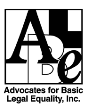  Staff Attorney- Springfield Multidisciplinary Team Project Advocates for Basic Legal Equality, Inc. (ABLE), a non-profit regional law firm that provides high quality legal assistance to low-income people in western Ohio, seeks a resourceful, culturally competent, hardworking attorney to serve parents in poverty as part of a new multidisciplinary legal team for Springfield families. ABLE’s office is in Dayton and client-based work will be in Springfield.Come be part of a new multi-disciplinary legal team to strengthen Springfield-area families! This position will focus on strengthening and stabilizing families struggling with multiple barriers to their children’s school attendance, representing them on various civil legal issues. The attorney will work as part of a team that includes parent advocates with lived experience and a social services professional, to develop creative strategies to improve parent and child outcomes. The project is a collaboration between ABLE and the Clark County Juvenile Court.Requirements include:o    Membership in the Ohio Bar. The ideal candidate will have two to five years of legal experience.o    Excellent legal, communication, teamwork, and interpersonal skillso    Ability to relate well with and commitment to providing legal services to people with low incomesExperience in family, education, housing, government benefits law, or poverty law in general is highly preferred. Salary depends on relevant legal experience. ABLE’s office is in Dayton, but we are currently on a pandemic-related remote work protocol. Excellent fringe benefits, including health insurance and loan repayment assistance. Flexibility to work remotely and/or part-time with the ability to appear for client-based work in Springfield as needed.To Apply: If you are interested in applying for this position, visit https://www.ablelaw.org/careers-with-able/ to complete your application. Position will remain open until filled.ABLE is an Equal Opportunity Employer and places a high value on diversity in our workplace, including diversity in race, ethnicity, gender, sexual orientation, age, and physical ability. We strive to create an environment welcoming to all individuals and we encourage applications from individuals traditionally underrepresented in the legal profession. Applicants requiring accommodation for the interview/application process should contact the recruitment coordinator at ablejobs@freelawyers.org.